COMMONWEAL TH OF MASSACHUSETTSMiddlesex, ss	Board of Registration in Medicine Adjudicatory No. 2024--017)In the Matter of	)) MICHAEL YAREMCHUK, M.D.	)Registration No. 41996	)RESIGNATIONI, MICHAEL YAREMCHUK, being duly sworn, depose and state:I desire to resign my license to practice medicine and/or my inchoate right to renew said license in the Commonwealth of Massachusetts pursuant to the terms of243 CMR l.05(5)(a).My resignation is tendered voluntarily.	I realize that this resignation is a final act that deprives me of all privileges of registration and is not subject to reconsideration or judicial review.		I am not currently licensed to practice medicine in any other state and will make no attempt to seek licensure elsewhere.I understand that my resignation is a disciplinary action that is rep01iable to any national data-reporting agency, pursuant to G.L. c. 112, §2.Signed under the penalties of perjury this 27th day of March , 2024.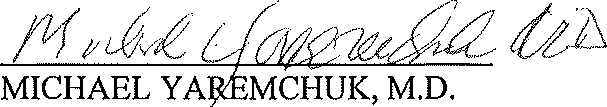 Then personally appeared before me the above-named, Michael Yaremchuk, M.D. who signed the foregoing resignation in my presence and acknowledged said resignation to be his free act and deed./'"-Signed by Tamara A. Huston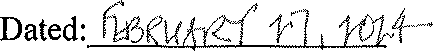 Notmy Public	1'"""-'My Commission Exp

TAMARA A. HUSTON f'Notary PublicCOMMONWEALllf OF MASSACHUSEHSMy Commission ExpiresOctober 25, 2024